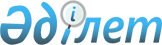 О признании утратившими силу приказов Министра внутренних дел Республики Казахстан от 10 июля 1995 года № 169 "Об утверждении Инструкции по адресно-справочной работе органов внутренних дел", от 5 ноября 2002 года № 693 "О внесении изменений и дополнений в приказ Министра внутренних дел Республики Казахстан от 10 июля 1995 года № 169 "Об утверждении Инструкции по адресно-справочной работе органов внутренних дел" и от 20 ноября 2012 года № 618 "О внесении изменений и дополнений в приказ Министра внутренних дел Республики Казахстан № 631 от 28 ноября 2011 года "О некоторых вопросах документирования и регистрации населения Республики Казахстан"Приказ и.о. Министра внутренних дел Республики Казахстан от 31 июля 2015 года № 650

      В соответствии с пунктом 1) статьи 21-1 Закона Республики Казахстан от 24 марта 1998 года «О нормативных правовых актах» ПРИКАЗЫВАЮ:



      1. Признать утратившими силу:



      1) приказ Министра внутренних дел Республики Казахстан от 10 июля 1995 года № 169 «Об утверждении Инструкции по адресно-справочной работе органов внутренних дел»;



      2) приказ Министра внутренних дел Республики Казахстан от 5 ноября 2002 года № 693 «О внесении изменений и дополнений в приказ Министра внутренних дел Республики Казахстан от 10 июля 1995 года № 169 «Об утверждении Инструкции по адресно-справочной работе органов внутренних дел» (зарегистрированный в Реестре государственной регистрации нормативных правовых актов 9 декабря 2012 года под № 2078);



      3) приказ Министра внутренних дел Республики Казахстан от 20 ноября 2012 гола № 618 «О внесении изменений и дополнений в приказ Министра внутренних дел Республики Казахстан № 631 от 28 ноября 2011 года «О некоторых вопросах документирования и регистрации населения Республики Казахстан» (зарегистрирован в Реестре государственной регистрации нормативных правовых актов Республики Казахстан 24 декабря 2012 года под № 8209).



      2. Департаменту миграционной полиции Министерства внутренних дел Республики Казахстан (Саинов С.С.) в установленном порядке:

      1) направить копию настоящего приказа в Министерство юстиции Республики Казахстан;

      2) обеспечить размещение настоящего приказа на интернет-ресурсе Министерства внутренних дел Республики Казахстан.



      3. Контроль за исполнением настоящего приказа возложить на заместителя Министра внутренних дел Республики Казахстан генерал-майора полиции Тургумбаева Е.З. и Департамент миграционной полиции Министерства внутренних дел Республики Казахстан (Саинов С.С.).



      4. Настоящий приказ вводится в действие со дня подписания.      И.о. Министра внутренних дел

      Республики Казахстан

      генерал-майор полиции                      Р. Жакунов
					© 2012. РГП на ПХВ «Институт законодательства и правовой информации Республики Казахстан» Министерства юстиции Республики Казахстан
				